2 класс на 14.04.2020 СольфеджиоДомашняя работаВспомнить понятие интервал (смотреть  прошлую тему).Знать какие интервалы бывают.Переписать в нотную тетрадь таблицу интервалов.Таблица интервалов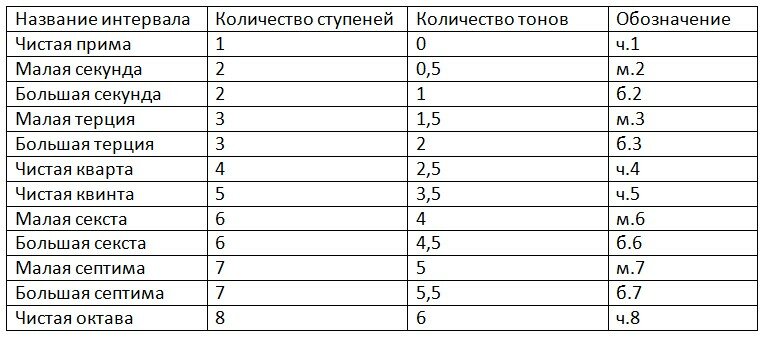 